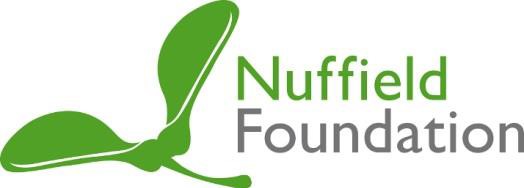 Metals and acids – student sheetThis resource has been downloaded from: https://rsc.li/3fD5wn0Questions for students1 Which metals react with hydrochloric acid? How do you know a reaction is taking place? Draw a table in your notebook to record all these observations.2 Which metals react with sulfuric acid? How do you know a reaction is taking place? Extend your table of observations in your notebook to include these.3 Record which metal and which acid you use, and what happens when the lighted splint is applied to the gas produced. What is the name of this gas?4 Which other metals and acids produce the same gas? Write a list of those tested by other groups.5 Your teacher may show you more examples of metals reacting with acids. Add these to your table. Do most metals react with acids in the same way? Explain your answer by referring to your table of results.6 Complete this general word equation in your notebook:Metal + acid    	+  	7 Write a word equation for the reaction between zinc and sulfuric acid.8 Write word equations for the reactions of: 	zinc and hydrochloric acid: 	magnesium and sulfuric acid: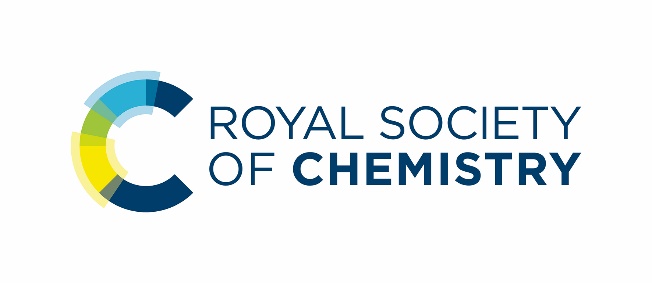 This Practical Chemistry resource was developed by the Nuffield Foundation and the Royal Society of Chemistry. © Nuffield Foundation and the Royal Society of Chemistry                                 